Уважаемые родители, предлагаю Вам, рассмотреть картинки по теме «Лето» вместе с детьми и обсудить их: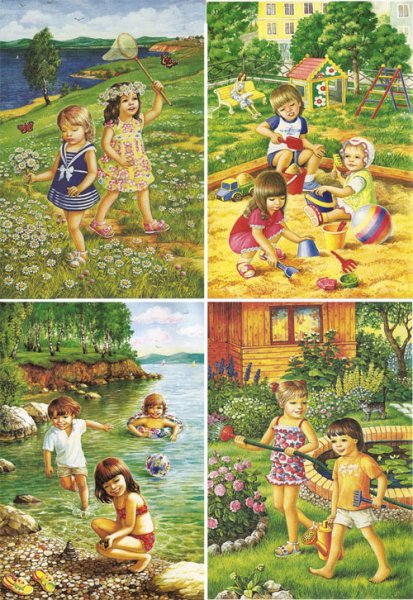 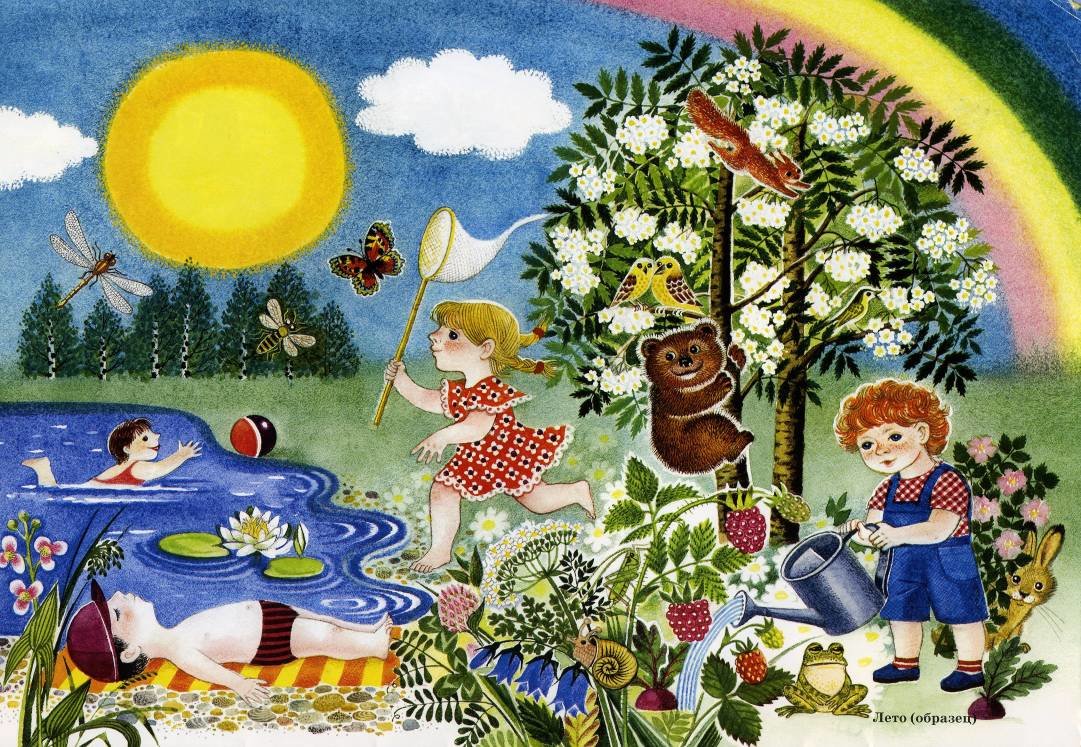 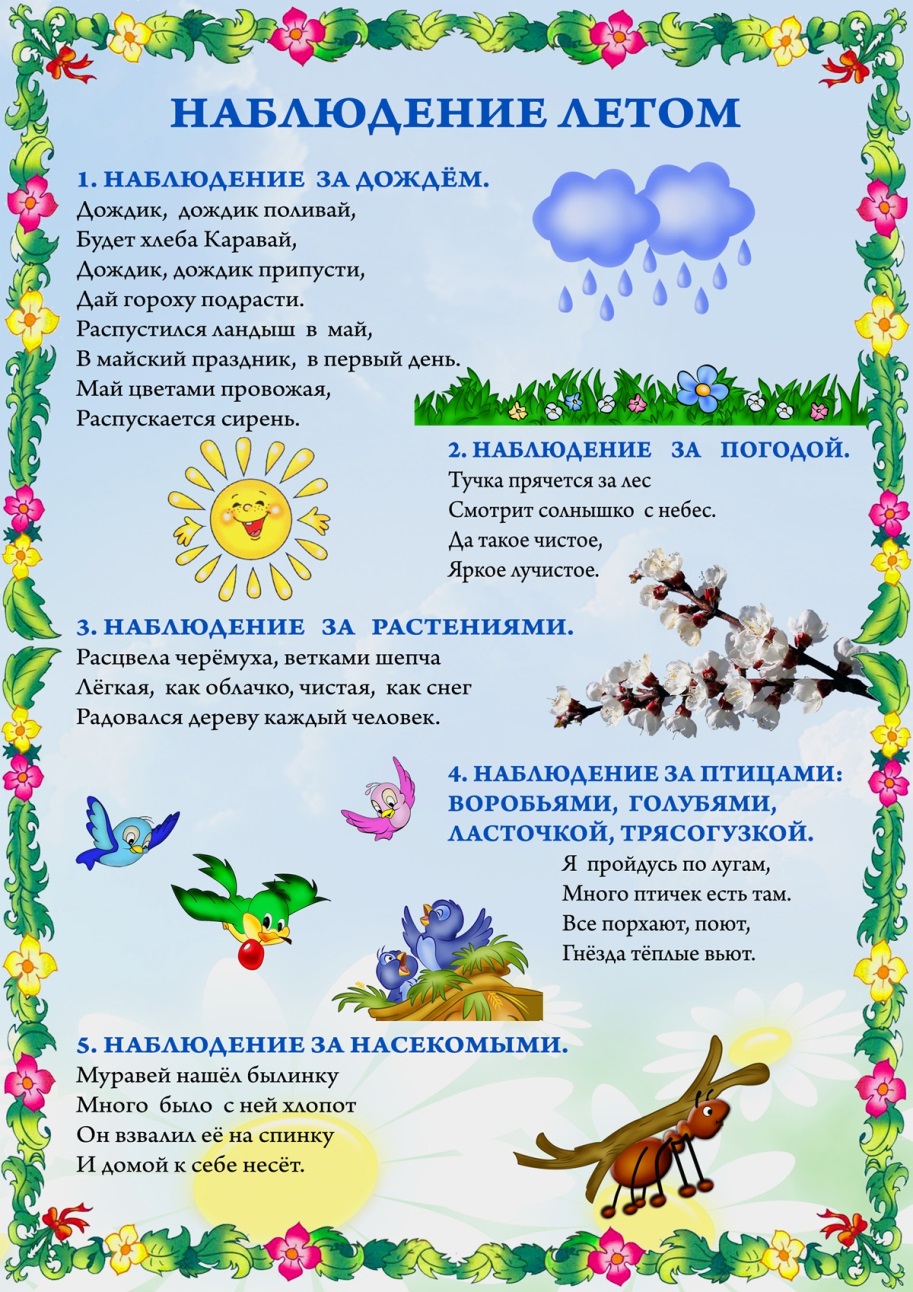 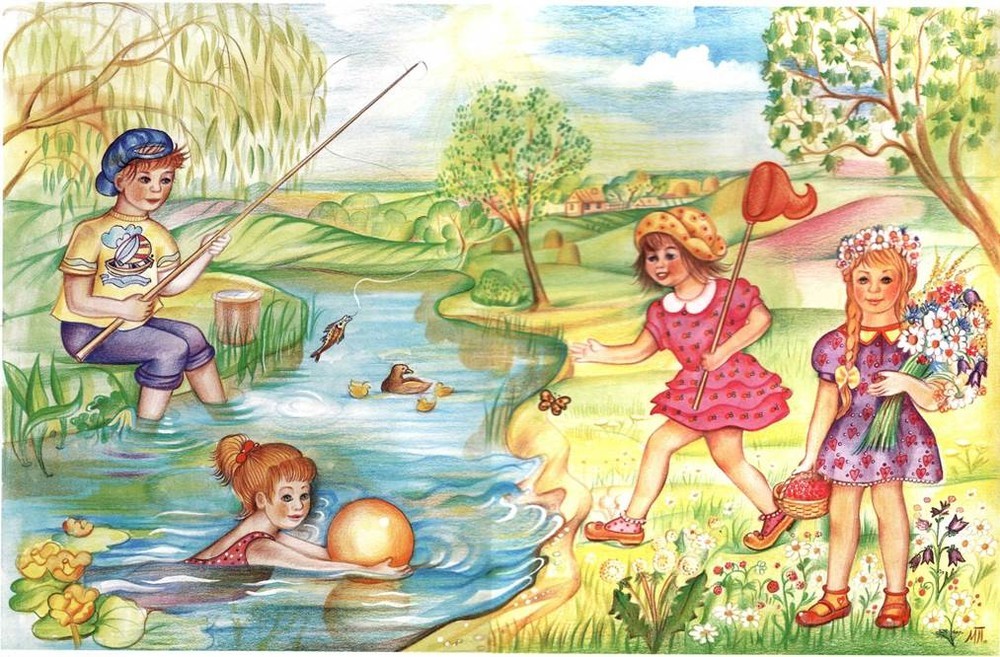 Загадки:Я соткано из зноя,Несу тепло с собою,Я реки согреваю,«Купайтесь!» — приглашаю.И любите за этоВы все меня. Я — …(Лето)Солнце печёт,липа цветёт.Рожь поспевает,когда это бывает?(Летом)Зеленеют луга,В небе - радуга-дуга.Солнцем озеро согрето:Всех зовёт купаться ...(Лето)Долгожданная пора!Детвора кричит: Ура!Что ж за радость это?Наступило ...(Лето)Отгадайте время года:Жаркая стоит погода,Рано солнышко встает,Днем и греет, и печет,Речка манит нас прохладой,В лес за ягодами надо,Землянику поспевай,Не ленись, до собирай.В поле рожь шумит, как море,Соловьи поют на зорях,травы сочные стоят,Косари в луга спешат.(Лето)Мне тепла для вас не жалко,С юга я пришло с жарой.Принесло цветы, рыбалку,Комаров звенящий рой,Землянику в кузовкеИ купание в реке.(Лето)Тёплый,Длинный-длинный день.В полдень- Крохотная тень.Зацветает в поле колос,Подаёт кузнечик голос,Дозревает земляника.Что за месяц,Подскажи-ка?(Июнь)Это первый месяц лета,Вся земля теплом согрета.И шиповник зацветает.Кто, скажи, о нём не знает?(Июнь)Стихи: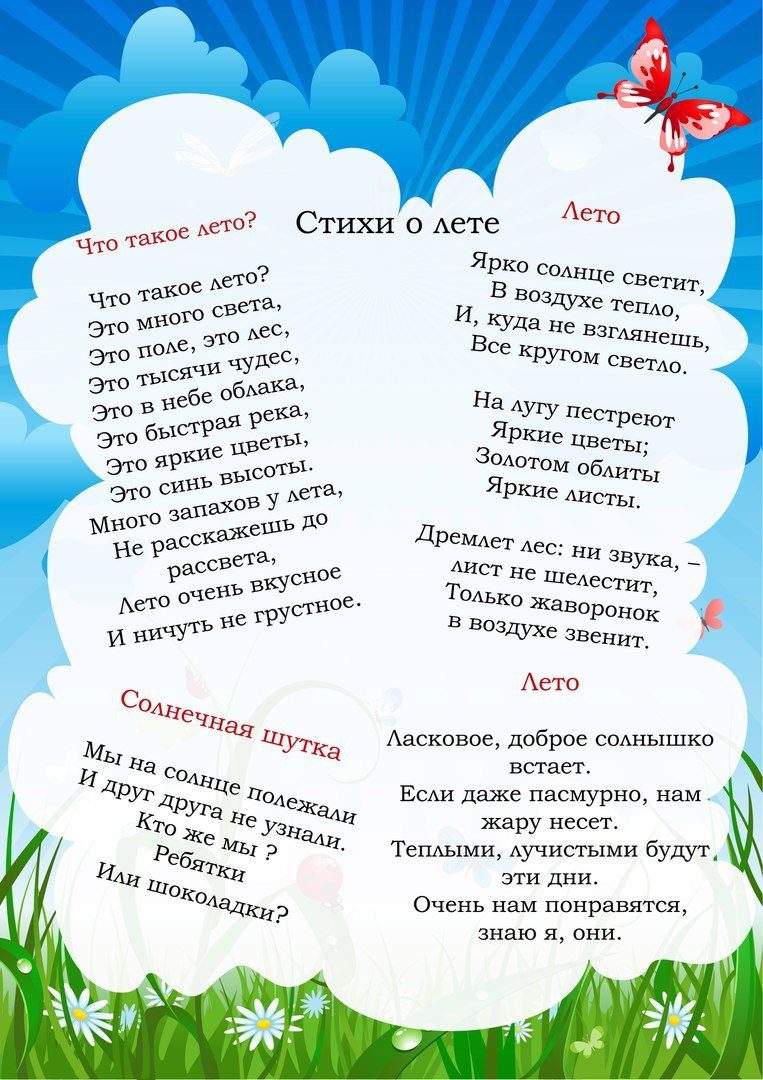 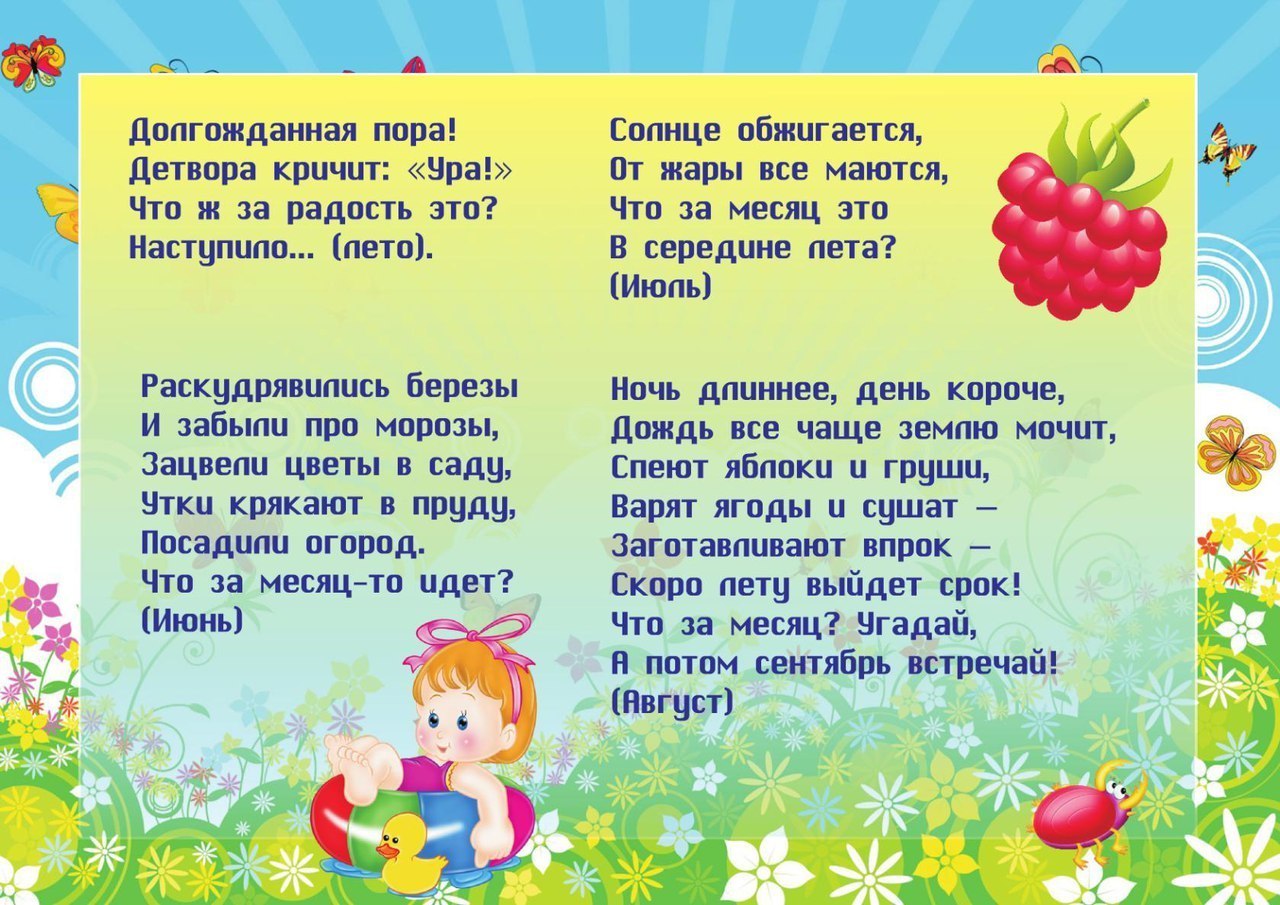 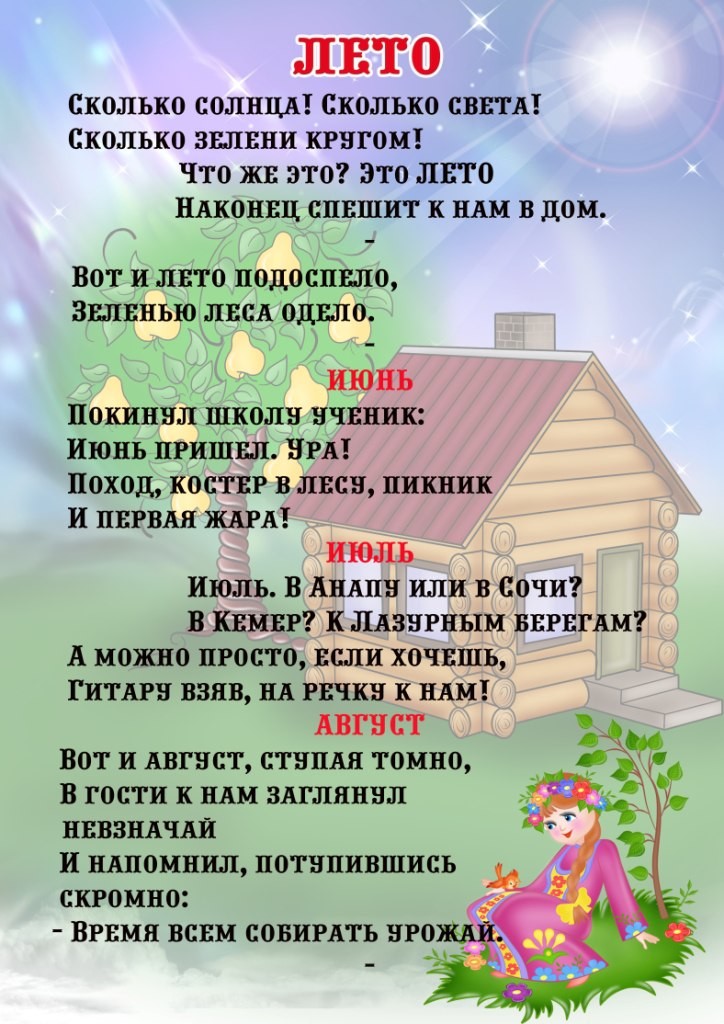 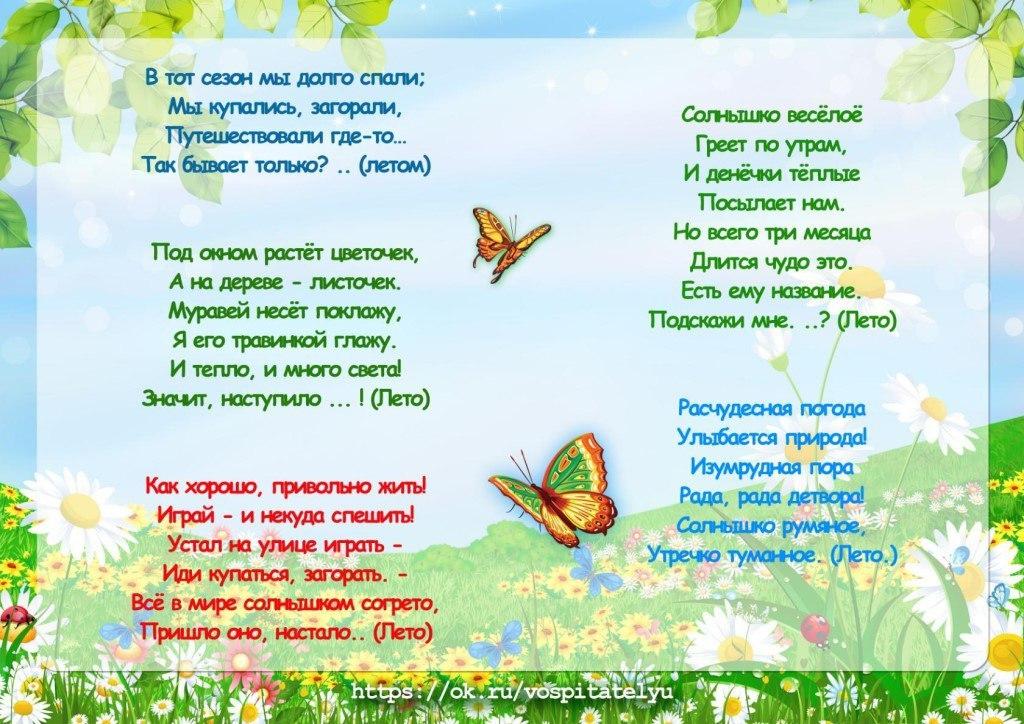 Лепка: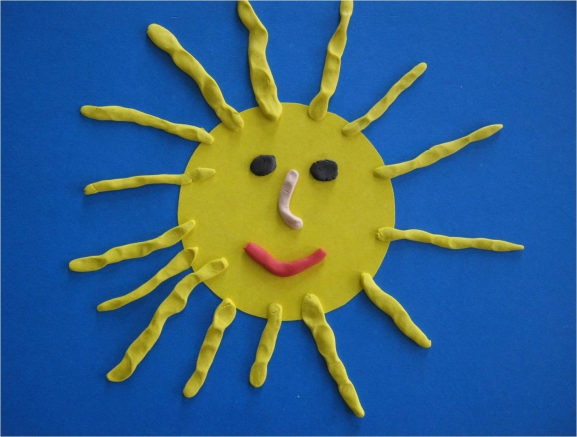 Сказки:«Сказка про лето»Автор сказки: Ирис РевюДождь барабанит по верхушкам деревьев. Под тяжёлыми каплями дождя гнутся травинки. Маленький соловушко, спрятавшись в кустах, смотрит по сторонам.— Дождь бывает весной, летом и осенью, — рассуждает соловушко. – А какое сейчас время года?— Зеленая травка, яркие цветы, вкусные насекомые на пропитание тоже есть весной, летом и осенью, — справедливо замечает соловушко.— Как же всё-таки узнать, какое время годя именно сейчас?Когда дождь закончился, соловушко подумал-подумал и решил спросить у дедушки – главного певца Изумрудного леса.— Милый дедушка, подскажи мне, какое сейчас время года. Я знаю, что дождь и зеленая трава, цветочки и насекомые бывают и весной, и летом, и осенью.— Примечай, внук, — говорит дедушка. — Световой день сейчас длинный. Такого не бывает весной и осенью. Солнце — высоко, светит оно особенно ярко и празднично. В кустах притаилась красная, спелая земляника – она бывает только летом. Примечал, какая была сейчас гроза? Такие грозы, как правило, бывают в июле. Люди называют июль «грозником».Послушал соловушка деда и понял: лето сейчас! И он запел свою сказочную песню.Лето – это благодатная пора. Лето – это бесконечный красочный спектакль, билеты на который есть у всех. У больших и маленьких, у весёлых и грустных, у поющих и танцующих.